.SIDE STEP, DRAG TOUCH & CROSS SIDE, BEHIND, SIDE, CROSS ROCK ¼ TURN STEPFULL TURN LEFT, FORWARD AND BACK ROCK, BACK LOCKING SHUFFLE, ½ TURN RIGHT, FORWARD RIGHT SHUFFLEROCK ¼ TURN LEFT, ROCK ½ TURN RIGHT, STEP ½ PIVOT STEP, TRIPLE FULL TURN LEFTRestart from here on wall 2SIDE STEP, TOUCH, ¼ TURN, RIGHT SHUFFLE, FORWARD STEP, TOUCH ¼ TURN, RIGHT CHASSECROSS, TOUCH TURN TOUCH AND TOUCH AND ROCK, ROCK BACK TOUCHOn wall 4, touch right beside left and restartAND STEP ¼ TURN PIVOT, CROSS SHUFFLE, SIDE STEP TOUCH AND BACK TOUCH AND TOUCHAND STEP ¼ PIVOT RIGHT, CROSS SHUFFLE AND CROSS, SIDE, LEFT SAILOR STEPREPEATRESTARTOn wall 2, dance to step 22, then restartWall 4 dance to step 37, touch right beside left, then restartENDINGDance to section 7, cross shuffle and cross then unwind to front to finishNine Million Bicycles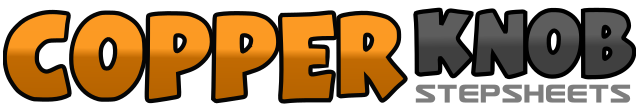 .......Count:56Wall:3Level:Intermediate.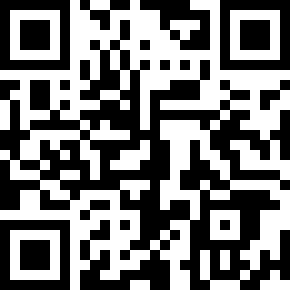 Choreographer:Ann Wood (UK)Ann Wood (UK)Ann Wood (UK)Ann Wood (UK)Ann Wood (UK).Music:Nine Million Bicycles - Katie MeluaNine Million Bicycles - Katie MeluaNine Million Bicycles - Katie MeluaNine Million Bicycles - Katie MeluaNine Million Bicycles - Katie Melua........1-2Step large step to right, drag left to right, touch&3-4Step down on left, cross right over left, step left to left side5&6Step right behind left, step left to left side, cross right over left7&8Rock left to left side, make ¼ turn right stepping forward on right, step forward on left1-2Make ½ turn left stepping back on right make ½ turn left stepping forward on left3&4Rock forward on right, rock back on left, step back on right5&6Step back on left, cross step right over left, step back on left&7&8Make ½ turn to right shuffling forward right, left, right1&2Rock forward on left, recover on right make ¼ turn left step left forward3&4Rock forward on right, recover on left make ½ turn right step right forward5&6Step forward on left pivot ½ turn right, step forward on left7&8Make a full turn left stepping right, left, right1-2Step left to left, touch right to left3&4Make ¼ turn right stepping forward, right, left, right5-6Step forward on left, touch right to left7&8Make ¼ turn right stepping right to right side, close left to right, step right to right side1-2Cross step left over right, touch right to left heel&3Step down on right making 1/8 turn right, touch left to right&4Step down on left making 1/8 turn right, touch right to left&5Step down on right, rock forward on left6Recover onto right7-8Make a large step back on left, drag touch right to left&1-2Step down on right, step forward on left, sweep right ¼ turn left3&4Cross shuffle right over left stepping right, left, right5-6Step left slightly back, touch right to left&7&8Step right back slightly, touch left to right step left back slightly, touch right to left&1-2Step down on right, step forward on left, make ¼ pivot right3&4Cross shuffle left over right stepping left, right, left&5-6Step right to right side, cross step left over right, step right to right side7&8Step left behind right, step right beside left, step left beside right